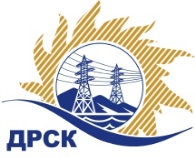 Акционерное Общество«Дальневосточная распределительная сетевая  компания»ПРОТОКОЛ № 57/УТПиР-РЗакупочной комиссии по рассмотрению заявок по открытому электронному запросу предложений на право заключения договора: Реконструкция ВЛ 10/0,4 кВ. Сковородинского района закупка № 178 раздел 2.2.1.  ГКПЗ 2016ПРИСУТСТВОВАЛИ:  члены постоянно действующей Закупочной комиссии ОАО «ДРСК»  2-го уровня.ВОПРОСЫ, ВЫНОСИМЫЕ НА РАССМОТРЕНИЕ ЗАКУПОЧНОЙ КОМИССИИ: О  рассмотрении результатов оценки заявок Участников.Об отклонении заявки участника закупки ООО «ЭП-764»Об отклонении заявки участника закупки ООО «ЭК Светотехника»О признании заявок соответствующими условиям Документации о закупке.О предварительной ранжировке заявок.О проведении переторжкиРЕШИЛИ:По вопросу № 1:Признать объем полученной информации достаточным для принятия решения.Утвердить цены, полученные на процедуре вскрытия конвертов с заявками участников открытого запроса предложений.По вопросу № 2	Отклонить заявку Участника ООО «ЭП-764» г. Тында, ул. Привокзальная, 11  от дальнейшего рассмотрения, на основании п. 2.8.2.5. «в» Документации о закупке: По вопросу № 3Отклонить заявку Участника ООО «ЭК «Светотехника» г. Благовещенск, ул. Артиллерийская, 116  от дальнейшего рассмотрения, на основании п. 2.8.2.5. «в» Документации о закупке: По вопросу № 4	Признать заявки ООО «Дальэлектромонтаж» г. Свободный, ул. Шатковская, 126, ООО ФСК «Энергосоюз» г. Благовещенск, ул. Нагорная 19, а/я 18, ООО «СпецСети» г. Благовещенск, ул. Горького, 300  соответствующими условиям Документации о закупке и принять их к дальнейшему рассмотрению.По вопросу № 5Утвердить предварительную ранжировку предложений Участников:По вопросу № 6:Провести переторжку. Допустить к участию в переторжке предложения следующих участников: ООО «Дальэлектромонтаж» г. Свободный, ул. Шатковская, 126, ООО ФСК «Энергосоюз» г. Благовещенск, ул. Нагорная 19, а/я 18, ООО «СпецСети» г. Благовещенск, ул. Горького, 300.  Определить форму переторжки: заочная.Назначить переторжку на 25.12.2015 в 09:00 час. (благовещенского времени).Место проведения переторжки: ЭТП b2b-energoОтветственному секретарю Закупочной комиссии уведомить участников, приглашенных к участию в переторжке, о принятом комиссией решенииисполнитель Коврижкина Е.Ю.Тел. 397208г. Благовещенск«23» декабря 2015№Наименование участника и его адресПредмет и общая цена заявки на участие в закупке1ООО «Дальэлектромонтаж»г. Свободный, ул. Шатковская, 126Цена: 8 974 000,00  руб. без учета НДС (10 589 320,00  руб. с учетом НДС). 2ООО «ЭП-764»г. Тында, ул. Привокзальная, 11Цена: 8 800 327,00  руб. без учета НДС (10 384 385,86  руб. с учетом НДС).3ООО «СпецСети»г. Благовещенск, ул. Горького, 300Цена: 9 425 035,00  руб. без учета НДС (11 121 541,30  руб. с учетом НДС). 4ООО ФСК «Энергосоюз»г. Благовещенск, ул. Нагорная 19, а/я 18Цена: 9 446 969,00  руб. без учета НДС (11 147 423,42  руб. с учетом НДС).5ООО «ЭК «Светотехника»г. Благовещенск, ул. Артиллерийская, 116Цена: 9 447 155,00  руб. без учета НДС (11 147 642,90  руб. с учетом НДС). Основания для отклоненияУчастник не представил документов, требуемых в соответствии с с п. 2.5.4.1. и п. 2.4.1.1.  Документации о закупке, что не соответствует п. 2.8.2.5 «в» Документации о закупкеОснования для отклоненияУчастник  не представил копии протоколов аттестации (удостоверений) об обучении и аттестации согласно требованиям промышленной безопасности (п. 6.8.5. ТЗ)Место в предварительной ранжировкеНаименование участника и его адресЦена предложения на участие в закупке без НДС, руб.Балл по неценовой предпочтительности1 местоООО ФСК «Энергосоюз»г. Благовещенск, ул. Нагорная 19, а/я 189 446 969,00 3,002 местоООО «Дальэлектромонтаж»г. Свободный, ул. Шатковская, 1268 974 000,00 2,553 местоООО «СпецСети»г. Благовещенск, ул. Горького, 3009 425 035,00 2,55Ответственный секретарь Закупочной комиссии  2 уровня АО «ДРСК»____________________М.Г. Елисеева